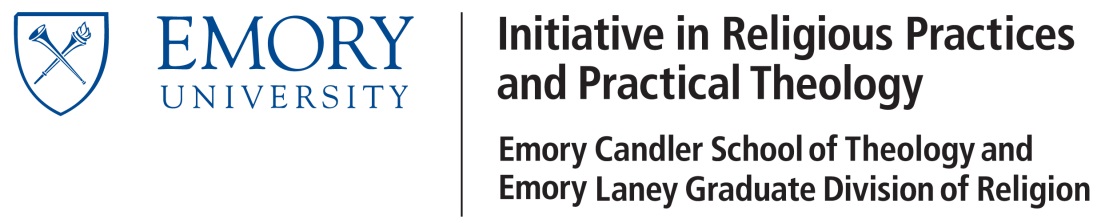 Name:_________________________________________________________________________Course of Study: ________________________________________________________________                                                                                        Description of Project:Presentation of Experiential Project (venue):Date____________________                                                                   Submit this application to L. Edward PhillipsRoom 410, Rita Ann Rollins Building1531 Dickey DriveLphill6@emory.eduExperiential Requirement